Муниципальное дошкольное образовательное учреждение«Центр развития ребёнка» - детский сад № 28«Красная шапочка»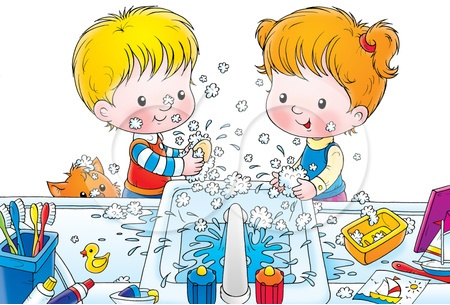 Творческий проектВоспитание культурно-гигиенических  навыков у детей 3-4 лет	Будь здоров, малыш!творческий проект по здоровьесбережению детей младшего дошкольного возраста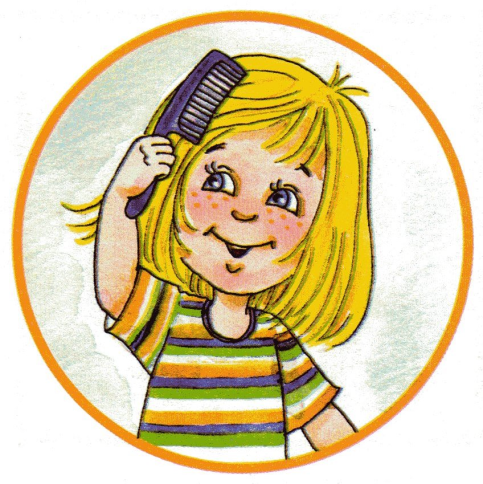 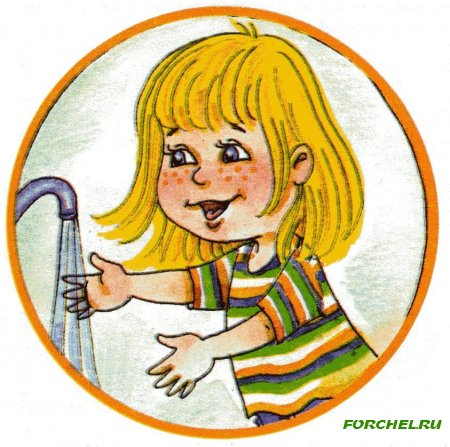 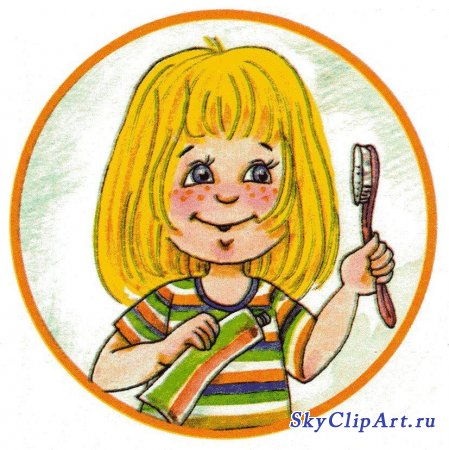 Разработали воспитатели:Бутенко Н.Н.Деньщикова И.Г.                 Содержание1. Актуальность проекта 									2. Цель и задачи проекта									3. Ожидаемые конечные результаты реализации проекта				4. Перечень основных направлений проекта						5. Краткое описание проекта по этапам							6. План мероприятий по реализации проекта						Список литературы										Приложение1. Дидактические игры на гигиенические навыки				Приложение 2. Консультация для родителей                                                                                               « Формирование культурно-гигиенических навыков у детей»				Приложение 3. Консультации для родителей"Культурно-гигиенические навыки, их значение в развитии ребёнка"										Приложение 4. развлечение во второй  младшей группе  «Вот что мы умеем»Приложение 5.       Рисунки на тему «Да здравствует мыло душистое!»1. Актуальность проектаОбразовательная область здоровье требует от нас формировать у детей привычки к здоровому образу жизни, которые всегда стоят на первом месте. В процессе повседневной работы с детьми необходимо стремиться к тому, чтобы выполнение правил личной гигиены стало для них естественным, а гигиенические навыки с возрастом постоянно совершенствовались. Гигиеническая культура столь же важна для человека, как и умение разговаривать, писать, читать. Уход за собой дарит человеку прекрасное ощущение чистоты, здоровья: каждая клеточка организма начинает жить в оптимальном режиме, не огорчая ее владельца. Главная задача - формировать простейшие навыки опрятности и самообслуживания, закладывать фундамент гигиенической культуры. Формирование привычек и навыков осуществляется под непосредственным педагогическим воздействием взрослых и всей окружающей обстановки. Воспитание у детей навыков личной и общественной гигиены играет важнейшую роль в охране их здоровья, способствует правильному поведению в быту, в общественных местах. В конечном счете, от знания и выполнения детьми необходимых гигиенических правил и норм поведения зависит не только их здоровье, но и здоровье других детей и взрослых. При этом детей приучают выполнять не только то, что им приятно, но и то, что необходимо, преодолевая трудности разного характера. В процессе повседневной работы с детьми необходимо стремиться к тому, чтобы выполнение правил личной гигиены стало для них естественным, а гигиенические навыки с возрастом постоянно совершенствовались. Формируют навыки личной гигиены: умение детей быть всегда опрятными, замечать неполадки в своей одежде, самостоятельно или с помощью взрослых их устранять. Приучают правильно сидеть за столом во время еды, аккуратно есть, тщательно, бесшумно пережевывать пищу, уметь пользоваться столовыми приборами, салфеткой. Детям, которые дежурят по столовой, нужно не только уметь правильно накрыть стол и ставить посуду, но и твердо усвоить, что, перед тем как приступить к выполнению своих обязанностей, необходимо тщательно помыть руки с мылом, привести себя в порядок, причесаться. Воспитание культурно-гигиенических навыков включает широкий круг задач, и для их успешного решения рекомендуется использовать целый ряд педагогических приемов с учетом возраста детей: прямое обучение, показ, объяснение, пояснение, поощрение, беседы, упражнения с выполнением действий в процессе дидактических игр, систематическое напоминание детям о необходимости соблюдать правила гигиены и постепенное повышение требований к ним. Широко используются, особенно в младшем возрасте, игровые приемы: дидактические игры, потешки, стихотворения. В младшем дошкольном возрасте необходимые навыки лучше всего усваиваются детьми в играх специально направленного содержания. Важно, чтобы эти игры были интересны, могли увлечь детей, активизировать их инициативу и творчество. Гигиенические знания целесообразны и на занятиях по физической культуре, труду, ознакомлению с окружающим, с природой. Для этого используются некоторые дидактические и сюжетно-ролевые игры. Интересны детям и литературные сюжеты «Мойдодыр», «Федорино горе» и др. На их основе можно разыгрывать маленькие сценки, распределив роли между детьми. Чтобы ускорить формирование культурно-гигиенических навыков необходимо в процессе игр напоминать ребёнку: "Ты всегда моешь руки перед едой. Не забыл ли ты помыть руки своей дочке? ". Таким образом, усвоенные культурно-гигиенические навыки обогащают содержание детских игр, а игры в свою очередь становятся показателем усвоения культурно-гигиеническими навыками. Культурно-гигиенические навыки связаны не только с игрой. Они лежат в основе первого доступного ребёнку вида трудовой деятельности - труда по самообслуживанию. Малыш научился надевать платье, колготки, туфли и начинает осваивать последовательность одевания: что сначала, что потом. При этом сформированные навыки объединяются, образуя схему действий в ситуациях одевания, умывания, укладывания спать и т. д. Таким образом, можно утверждать, что сформированные культурно-гигиенические навыки обеспечивают переход к более сложным видам деятельности, стимулируют их развитие, обогащают содержание этой деятельности. 2. Цель и задачи проектаЦель проекта:Формирование культурно – гигиенических навыков у детей младшего дошкольного возраста через использование художественной литературы в разных видах деятельности. Задачи проекта:1.Формировать культурно-гигиенические навыки у детей младшего дошкольного возраста. 2.Закрепить представления о правилах личной гигиены; уточнить и систематизировать знания детей о необходимости гигиенических процедур;3.Воспитывать у детей желание выглядеть чистыми, аккуратными и опрятными. 4.Обогатить предметно-развивающую среду группы. 5.Укрепить связи между детским садом и семьёй, изменить позицию родителей в отношении своего здоровья и здоровья детей. Участники проекта: воспитатели,  родители, дети второй младшей группы. Целевая группа проекта: проект предназначен детям младшего дошкольного возраста. Основные формы реализации проекта:* Дидактические игры и упражнения. * Художественное слово. * Чтение художественной литературы. *Беседы. * Работа с родителями. 3. Ожидаемые конечные результаты реализации проекта:Дети от 3–4 лет должны:* Следить за своим внешним видом. * Пользоваться мылом, аккуратно мыть руки, лицо, уши; насухо вытираться после умывания. * Вешать полотенце на место, пользоваться расчёской и носовым платком. * Правильно пользоваться столовой и чайной ложками, салфеткой; не крошить хлеб, пережёвывать пищу с закрытым ртом, не разговаривать с полным ртом. Предполагаемый результат проекта для родителей:* Повышение знаний для обеспечения успешного развития детей. * Получение консультаций по вопросам формирования культурно-гигиенических навыков. * Укрепление связей между детским садом и семьёй. 4. Перечень основных направлений проектаОснащение предметно-развивающей среды группы детского сада:* Оформить уголок дежурного. * Изготовить методическое пособие. * Пополнять и обновлять уголок здоровья в группе. * Сделать подборку дидактических игр. Работа с родителями: Консультации*«Формирование культурно-гигиенических навыков у детей»*«Культурно-гигиенические навыки и их значение в развитие ребенка »   	5. Краткое описание проекта по этапамТип проекта: Групповой, творческий. Продолжительность проекта:  недельныйСроки реализации проекта: с 16 по 21 марта 2014 года.Участники проекта: воспитатели, дети второй младшей группы, родители.Основной этап:Выполнение подробного плана работы по всем видам деятельности с детьми; большая совместная образовательная работа с детьми, родителями для решения поставленных задач; подборка художественных произведений, потешек, загадок, словесных игр по данной теме.Заключительный:Подведение итогов работы над проектом: опрос детей, конкурс рисунков, развлечение для детей. 6. План мероприятий по реализации проектаСписок литературы1. Бачурина, В. Н. Новые развивающие игры для дошколят [Текст]:  популярная литература. /В. Н. Бачурина–М. :ДОМ XXI век РИПОЛ классик, 200.–С. 114-118.2. Богина, Т. Л. Охрана здоровья детей в дошкольных учреждениях [Текст]:  методическое пособие/Т. Л. Богина. –М. :Издательство «Мозаика-Синтез», 2006. – С. 94 -963. Доскин, В. А. Растем здоровыми [Текст]:пособие для воспитателей,  родителей и инструкторов физкультуры /В. А. Доскин, Л. Г. Голубева–М: «Просвещение», 2002. С. 52–55.4. Расту культурным [Текст]:-Полиграф–Проект Москва 2011. С. 12-24.6. Картушина, М. Ю. Сценарии оздоровительных досугов для детей 3-4 лет [Текст]: методическое пособие / М. Ю. Картушина. – М. : ТЦ «Сфера», 2004. С. 30–33, 43-48с. 7.Интернет сайт «maam», «Воспиталки»Приложение 1ДИДАКТИЧЕСКИЕ ИГРЫ НА ГИГИЕНИЧЕСКИЕ НАВЫКИЧистоплотные детиЗадачи игры. Проверить знания детей о предметах гигиены и их назначении.Ход игры. Воспитательница говорит детям, что хочет убедиться в том, что они чистоплотные и аккуратные: пусть они скажут, что нужно для того, чтобы волосы, руки и лицо были чистыми (чем больше они смогут об этом рассказать, тем лучше).Затем воспитательница говорит: "Руки”. Дети, которых она вызывает, отвечают: "Мыло, щетка, полотенце”. Подобным же образом дети реагируют на слова "волосы” (гребень, щетка, ножницы, шампунь, мыло), "купание” (ванна, полотенце, душ, умывальник, губка, мыло и пр.).Вариант. Воспитательница задает вопрос: "Что нам нужно, когда мы утром встаем?” Дети знают, что должны назвать предметы гигиены, которые используются утром (щетка для рук, паста, мыло, платоЧто мне нужно!Задачи игры. Упражнять культурно-гигиенические навыки.Пособия Картинки с изображением предметов, используемых при умывании, еде, одевании, мыло, зубная щетка, полотенце, зубная паста, гребень, щетка для рук, заколка, лента для волос, скатерть, ваза, поднос, кружка, ложка, тарелка, столовый прибор, носки, ботинки, шапочка, платье, блузка, юбка, перчатки, курточка).Ход игры. Воспитатель знакомит детей с картинками, спрашивает их, для чего нужен каждый предмет, затем перемешивает картинки и раздает их, берет куклу и говорит детям: "Наша куколка встала и хотела бы умыться, но чем?”Дети приносят картинки, на которых нарисованы предметы, нужные  для умывания. Игра продолжается. Воспитательница направляет игру так, чтобы чередовались все виды деятельности. Например  : "Мы умылись и хотели бы причесаться, но чем? Мы умылись, но еще не завтракали. Что мы будем есть? Мы  собрались на прогулку, что наденем?”Что ты можешь о них сказать!Задача игры. Познакомиться с предметами гигиены и их использованием.Пособия. Гребень, щетка для ногтей, мыло, полотенце, умывальник, ножнички, вода в кружке, резиновые куколки.Ход игры. Предметы гигиены лежат возле воспитательницы на столике и на стуле.Воспитательница называет по имени одного ребенка: "Петя, скажи, что ты видишь здесь?” Ребенок называет отдельные предметы и показывает их. Если он что-либо пропустил, другие дети его дополняют до тех пор, пока все предметы не будут названы.Далее воспитательница задает другому вызванному ребенку следующий вопрос: "Яна, есть у вас дома мыло?”Когда ребенок ответит утвердительно, воспитательница просит: Принеси мыло. Посмотри на него внимательно и понюхай его. Что мы c ним делаем? Для чего нам мыло?”Если ребенок не рассказал о мыле чего-либо важного, воспитательница может вызвать следующего ребенка. (Когда мыло уже не нужно, она откладывает его в сторону.)Воспитатель может задать и наводящие вопросы: "Для чего мама купила мыло?” (Она хочет стирать.) "Что сделает мама, когда полотенце станет грязным?” (Выстирает его.) "Для чего маме гребень? Какие гребни у вас дома?”.В заключение дети умывают и купают кукол, вытирают их и т.д."Вымой руки"Цель: учить ребенка мыть руки.Оборудование: заяц резиновый.Ход занятия: взрослый обращается к ребенку: "Мы пришли с прогулки, нам нужно вымыть ручки. Зайчик будет смотреть, как мы моем ручки". Взрослый ставит игрушку на край умывальника и показывает ребенку движения руками под струей воды. В конце процедуры взрослый от имени зайчика хвалит ребенка."Сделаем лодочки"Цель: учить ребенка последовательно выполнять действия при мытье рук, подражать действиям взрослого.Ход занятия: взрослый обращает внимание ребенка на то, что при мытье рук надо соблюдать последовательность действий:засучить рукава (взрослый произносит потешку: "Кто рукавчик не засучит, тот водички не получит!";открыть кран;сложить ладони рук "лодочкой";подставить руки под струю воды;закрыть кран;вытереть руки полотенцем.Затем ребенку предлагают выполнить действия, подражая взрослому, который обращает внимание ребенка на положение рук."Мыльные перчатки"Цель: учить ребенка намыливать руки с внешней и внутренней стороны.Оборудование: детское мыло, полотенце.Ход занятия: взрослый подводит ребенка к умывальнику, стоит за его спиной, берет в руки мыло и показывает круговые движения рук при намыливании. Затем передает ребенку кусок мыла и просит его повторить движения намыливания. 
Движения нужно делать до тех пор, пока не образуется белая пена. Обращается внимание ребенка на белые ручки, взрослый говорит: "Вот, какие у нас перчатки - белые!" Далее взрослый помогает ребенку смыть пену под струей воды, при этом произносит одну из потешек:
Например:Ладушки, ладушки, с мылом моем лапушки,
Чистые ладошки, вот вам хлеб, да ложки!
В кране булькает вода. Очень даже здорово!
Моет рученьки сама Машенька Егорова
(взрослый называет имя ребенка).
Знаем, знаем да, да, да! Где тут прячется вода!В конце игры взрослый хвалит ребенка, обращает внимание на его чистые руки. В случае необходимости используются совместные действия взрослого и ребенка."Умывалочка"Цель: учить ребенка умываться.Оборудование: зеркало, полотенце.Ход занятия: взрослый приводит ребенка (после сна) в ванную комнату, просит посмотреть на себя в зеркало, обращает его внимание на глазки, ротик, щечки и т.д. Предлагает ребенку умываться вместе с ним, при этом показывает, как это нужно сделать. Взрослый произносит потешку:Выходи, водица, мы пришли умыться!
Лейся на ладошку, по-нем-нож-ку...
Нет, не понемножку - посмелей,
Будем умываться веселей!В конце умывания взрослый учит малыша вытирать лицо насухо полотенцем, просит посмотреть на себя в зеркало, говорит: "Аи, какой чистый ребенок, посмотри на себя в зеркало!""Делаем прическу"Цель: учить ребенка держать в руке расческу и расчесывать волосы движениями сверху-вниз.Оборудование: зеркало, расческа, нарядная кукла.Ход игры: взрослый демонстрирует ребенку куклу и обращает внимание на ее прическу: "Посмотри, у куклы красивая прическа: длинные, ровные волосы, бантик. Красивая кукла! Давай и тебе сделаем красивую прическу!" Взрослый расчесывает перед зеркалом волосы ребенка, затем просит малыша попробовать это сделать самому: дает расческу в руки ребенку при этом помогает удер-живать ее, вести руку с расческой сверху вниз. В конце расчесывания просит ребенка посмотреть в зеркало, обращает его внимание на то, что он стал таким же красивым, как кукла."Почистим зубки"Цель: учить ребенка чистить зубы.Оборудование: две зубные щетки, стакан с водой, зеркало.Ход занятия: взрослый просит ребенка посмотреть в зеркало и улыбнуться, при этом обращает его внимание на зубы. Затем говорит, чтобы зубы не болели, нужно их чистить. Взрослый достает две щетки: одну дает в руки ребенку, а другой показывает, как нужно проводить щеткой по зубам, при этом произносит потешку:Ротик, ротик! Где ты ротик?
Зубки, зубки! Где вы зубки?
Щечка, щечка! Где ты щечка?
Будет чистенькая дочка!В конце игры взрослый вместе с ребенком смотрят в зеркало и улыбаются, показывая чистые зубы. При необходимости используются совместные действия взрослого и ребенка."Фонтанчики"Цель: учить ребенка полоскать рот.Оборудование: стакан.Ход занятия: взрослый подводит ребенка к зеркалу в ванной комнате и предлагает пускать фонтанчики, произносит потешку:Наберем водичку в рот пусть фонтанчик оживет! Взрослый набирает в рот воду и показывает, как выпустить воду изо рта, затем, как надо полоскать рот. Ребенку предлагается сделать так же. В конце занятия взрослый хвалит ребенка."Носики-курносики"Цель: учить ребенка пользоваться индивидуальным носовым платком.Оборудование: индивидуальные носовые платки.
Ход занятия: взрослый произносит потешку, демонстрируя каждое действие:Носовой платок в кармашке (достает платок из кармана),
Будем нос им вытирать (показывает действие с платком),
Чтобы носик, наш курносик, снова чистым был опять(убирает платок в карман).Взрослый просит каждого ребенка показать, как он умеет пользоваться носовым платком.	Приложение 2                             Консультация для родителей                                                                                                   « Формирование культурно-гигиенических навыков у детей»      В семье появляется ребенок и родители задумывается - когда нужно начинать воспитывать своего ребенка. Воспитание ребенка начинается с первых дней его жизни. Правильно развивающиеся дети к концу младенческого периода достигают хорошего развития, проявляют живой интерес к окружающему. Их речь становится понятной» приобретаются некоторые навыки развивается привязанность к родным и близким. Важнейшей задачей является воспитание моральных качеств, положительных черт характера и навыков поведения.          Культурно - гигиенические навыки в общей системе воспитания ребенка имеет большое значение. Гигиенические привычки помогают вырастить детей здоровыми и крепкими. С раннего возраста надо приучать детей мыть руки перед едой, ходить чистыми, вытирать ноги, больше быть на свежем воздухе - это в значительном предохраняет их от заболевания.         Первые 3 года жизни - благоприятное время для воспитания навыков культурного поведения. Приучая детей к порядку и чистоте, мы воспитываем в них общую культуру, организованность, бережное отношение к вещам и к труду взрослых. Если дети будут аккуратно вытирать ноги, входя в помещение, открывать дверь за ручку, а также не лениться поднять бумагу с пола, они привыкнут вести себя культурно и вместе с тем беречь труд взрослых по поддержанию чистоты.        Чистоплотность - это один из необходимых навыков культурного человека. Начиная с 3 лет ребенка нужно приучать мыть руки и насухо вытирать их полотенцем. Родители приучают ребенка аккуратно и; бережно обращаться со своими вещами, одеждой. Ему отводят постоянное место для хранения одежды, вешалку для пальто прибивают на уровне роста ребенка. Взрослые напоминают детям, чтобы они не брали пальто, платье, а вешали на отведенном месте и постоянно следить за этим.      Маленькому ребенку нужно показывать, объясняя все действия, как надо складывать свою одежду, для чего это делается.      Аккуратно пользоваться вещами, умение вести себя в общественных местах должны прочно войти в поведение ребенка. Соблюдение правильных навыков во время еды крайне важно для здоровья детей, для воспитания у них общей культуры поведения. Дети должны есть в определенное время сидеть за столом пряма, а не бегать с куском хлеба. Неупорядоченная еда вредна для здоровья, это влияет на пищеварение, ослабляет аппетит. Для воспитания культурных привычек еды очень важна правильная сервировка стола. Красивый вид стола вызывает аппетит и положительно влияет на усвоение культурных привычек. Детей надо приучать пользоваться салфеткой. Во время приема пищи дети не должны разговаривать. Надо категорически запрещать детям брать в рот предметы с пола, пить с общей кружки, есть немытые овощи и фрукты.      Для маленького ребенка имеет важное значение пример близких ему людей. Культурные привычки отца и матери - это образец для подражания. Поэтому потребности в чистоте и порядке у детей могут воспитывать лишь те родители, которые сами придают этому большое значение и лично выполняют правилагигиены.      При воспитании навыков желательно создавать последовательность и постепенно их усложнять.     Большое значение для закрепления культурно - гигиенических навыков имеет интересные рассказы, стихи, картинки. Взрослым приходиться терпеливо и упорно добиваться от детей выполнения установленных правил. Нужна большая настойчивость и согласованность между всеми членами семьи.      При воспитании привычек бывает ряд затруднений. Медлительность не должна пугать родителей. Это зависит от особенностей нервной системы ребёнка. Дети все усваивают медленно, но прочно. К этим детям надо относиться с большим терпением, необходимо часто подбадривать, вовремя похвалить.   Бывают случаи, когда дети относятся отрицательно к гигиеническим процедурам. Необходимо сформировать положительные отношения к санитарным мероприятиям. Например, ребенку, который не любит умываться, предложить вымыть в теплой воде куклу. Это поможет вызвать желание обращаться с мылом и водой.    Вдумчивое, упорное воспитание сформирует у детей необходимые привычки и заложит прочные основы культурного поведения.Приложение 3Консультации для родителей"Культурно-гигиенические навыки, их значение в развитии ребёнка".      С первых дней жизни при формировании культурно-гигиенических навыков идёт не просто усвоение правил и норм поведения, а чрезвычайно важный процесс социализации, вхождения малыша в мир взрослых. Нельзя этот процесс оставлять на потом - пусть пока ребёнок останется ребёнком, а приучить его к правилам можно и позже. Это неверное мнение! Психическое развитие - процесс неравномерный, его линии идут не одновременно, есть периоды наиболее быстрого развития тех или иных функций, психических качеств. Эти периоды называются сензитивными, и период раннего и дошкольного детства наиболее благоприятный для формирования культурно-гигиенических навыков. Затем на их основе строится развитие других функций и качеств.             Культурно-гигиенические навыки совпадают с такой линией психического развития, как развитие воли. Малыш ещё ничего не умеет делать, поэтому всякое действие даётся с большим трудом. И не всегда хочется доводить начатое дело до конца, особенно если ничего не получается. Пусть мама или воспитательница покормит, вымоет руки, ведь так трудно удержать скользкое мыло, когда оно выскакивает из рук и не слушается. Очень тяжело встать рано утром, да ещё и самому одеться: надо помнить всю последовательность одевания, уметь застегнуть пуговицы, завязать шнурки : Мама это сделает лучше да и быстрее. И если взрослые спешат прийти на помощь ребёнку при малейшем затруднении, освободить его от необходимости прилагать усилия, то очень быстро у него сформируется пассивная позиция: "Застегните", "Завяжите", "Оденьте".            Для того, чтобы завершить действие, получить качественный результат, сделать всё в правильной последовательности, красиво и аккуратно, нужно приложить волевые усилия.               Так для ребёнка важным становится качество выполнения действия, он учится доводить начатое дело до конца, удерживать цель деятельности, не отвлекаться. И теперь уже не взрослый напоминает ему о необходимости того или иного действия, а сам он по своей инициативе его сам совершает, контролирует его ход. При этом формируются такие волевые качества личности, как целеустремлённость, организованность, дисциплинированность, выдержка, настойчивость, самостоятельность.             Выполнение культурно-гигиенических навыков создает условия для формирования основ эстетического вкуса.              Так, девочка начинает приглядываться к себе, сравнивать, насколько она изменилась, когда её причесали, завязали бантики. Важно, чтобы взрослый при совершении бытовых процессов ненавязчиво обращал внимание ребёнка на изменения в его внешнем виде. Смотря в зеркало, малыш не только открывает себя, но и оценивает свой внешний вид, соотносит его с представлением об эталоне, устраняет неряшливость в своей одежде и внешности. Таким образом, складывается критическое отношение к своему облику, рождается правильная самооценка.                                  Ребёнок постепенно переходит к контролю за своим внешним видом. Освоение культурно-гигиенических навыков связано с этическим развитием дошкольника. Трёхлетний малыш уже может дать моральную оценку действиям человека или героя сказки. Пока она ещё основана на переносе общего эмоционального отношения ребёнка к человеку или персонажу: нравится, значит, хороший, не нравится, значит, плохой.          В четыре-пять лет у детей начинаются складываться моральные понятия "хорошо", "плохо". Дети относят к ним поступки других людей и на этом основании оценивают поведение. Надо помнить, что ребёнку трудно оценить сложные поступки, гораздо легче бытовое поведение.              Взаимосвязано с формированием культурно-гигиенических навыков складываются и развиваются нравственные чувства. Малыши до трёх лет испытывают удовольствие от того, что они сначала выполняют действия сначала вместе со взрослым, а потом самостоятельно. В четыре года удовольствие ребёнку доставляет правильность выполнения действия, что подтверждается соответствующей оценкой взрослого. Стремление заслужить одобрение, похвалу является стимулом, побуждающим малыша к выполнению действия. И только потом, когда он поймёт, что за каждым действием стоит правило, усвоит нравственную норму, соотнесёт её с действием, он начинает испытывать удовольствие от того, что поступает в соответствии с нравственной нормой. Теперь он радуется не тому, что он вымыл руки, а тому, что он аккуратный: "Я хороший, потому что всё делаю правильно!"            Дети 3-4 лет только начинают осознавать правила поведения, но ещё не видят скрытых за ними нравственных норм, часто не относят этих правил к другому. Воспитателю надо помнить, что об активном освоении правил поведения свидетельствует появление жалоб-заявлений, адресованных взрослому. Малыш замечает нарушение правил другими детьми и сообщает об этом. Причина подобных высказываний ребёнка в стремлении убедиться, что он правильно понимает правила поведения, получить поддержку со стороны взрослого. Поэтому к таким жалобам следует относиться с большим вниманием. Подтвердите, что малыш правильно понимает общественное требование, и подскажите, как нужно поступить, если он замечает его нарушение.          Пути формирования КГН.            Формирование КГН совпадает с основной линией психического развития в раннем возрасте - становлением орудийных и соотносящих действий. Первые предполагают овладение предметом-орудием, с помощью которого человек воздействует на другой предмет, например, ложкой ест суп. С помощью соотносящих действий предметы приводятся в соответствующие пространственные положения: малыш закрывает и открывает коробочки, кладёт мыло в мыльницу, вешает полотенце за петельку на крючок, застёгивает пуговицы, зашнуровывает ботинки. Взрослые должны помнить об этом и создавать соответствующие условия: в ванной (туалетной) комнате обязательно должны быть крючочки, полочки, расположенные на удобном для ребёнка уровне, на полотенцах должны быть петельки и т. д.            По мере освоения КГН обобщаются, отрываются от соответствующего им предмета и переносятся в игровую, воображаемую ситуацию, тем самым влияя на становление нового вида деятельности - игры. В играх ребёнок отражает (особенно поначалу) бытовые действия, прежде всего потому, что они ему хорошо знакомы и неоднократно совершались по отношению к нему самому. Игровые действия детей этого возраста максимально развёрнуты. Так, если в пять-семь лет ребенок может заменить действие словом, например, "уже поели", то в раннем возрасте он старательно кормит мишку первым, вторым и третьим блюдом. Чтобы ускорить формирование КГН необходимо в процессе игр напоминать ребёнку: "Ты всегда моешь руки перед едой. Не забыл ли ты помыть руки своей дочке?". Таким образом, усвоенные КГН обогащают содержание детских игр, а игры в свою очередь становятся показателем усвоения КГН.                КГН связаны не только с игрой. Они лежат в основе первого доступного ребёнку вида трудовой деятельности - труда по самообслуживанию. Малыш научился одевать платье, колготки, туфли и начинает осваивать последовательность одевания: что сначала, что потом. При этом сформированные навыки объединяются, образуя схему действий в ситуациях одевания, умывания, укладывания спать и т.д. То есть происходит укрупнение единиц действия, когда малыш работает уже не с одним элементом, а с их группой. Постепенно трудовые действия объединяются в сложные формы поведения. При этом он переносит отношение к себе на отношение к предметам , начинает следить за чистотой не только своего внешнего вида, но и своих вещей, за порядком.             Таким образом, можно утверждать, что сформированные КГН обеспечивают переход к более сложным видам деятельности, стимулируют их развитие, обогащают содержание.Приложение 4Развлечение во второй  младшей группе                               «Вот что мы умеем»Цель: продолжать учить детей самостоятельно мыть руки, пользоваться мылом, насухо вытирать лицо и руки личным полотенцем. Формировать навык пользования индивидуальными предметами.Материал: игрушка зайка, чудесный мешочек, мыло, полотенце, расческа, мочалка, зубная щетка. Предварительная работа: чтение книги К. Чуковского "Мойдодыр".- Ой, ребятки, знаете, я сегодня шла в садик и по дороге прямо возле нашего садика встретила зайку. Он сидел весь чумазый и плакал. Я спросила у зайки, Что же у тебя случилось? Чем ты так расстроен? и в чём ты весь испачкался? И вот ребята, что мне рассказал зайка.     Оказывается, нашего зайца пригласил на день рождение ёжик. Зайка долго думал, что же подарить ёжику и на конец придумал, а что если я подарю своему другу рисунок , который нарисую сам. Он взял большой лист бумаги, краску с кисточкой и начал рисовать. Зайчик так старался нарисовать что-то интересное, что и не заметил, как весь выпачкался в краске. Он стал отмывать краску росой, но у него ничего не получилось. Так расстроенный зайчик шёл по лесу и плакал, в это время пробегала мимо белочка. «Зайка, что с тобой случилось?»  Он всё рассказал белке.    Ой, знаешь, что сказала белка, я сегодня гуляла по лесу и нашла какой- то мешочек, может быть, оно тебе пригодится, вот только что это в нем лежит, я не знаю. Спасибо, сказал зайчик белке и пришёл к нам попросить у нас помощи. Ну что, ребятки,  поможем зайчику? - Да!- Так что зайчик, не переживай - ребятки тебе обязательно помогут. А, ну-ка, давай свой мешочек суда. Может быть, ребята знают, что в нём лежит? (Потихонечку вытаскиваю чудесный мешочек и достаю из него мыло.)- А, ну-ка, детки, посмотрите, что это? - Мыло.- А для чего нам нужно мыло? - Чтобы мыться, намыливать ручки.  - Молодцы ребятки. Ой, а что- то здесь ещё в мешочке лежит. (Вытаскиваю полотенце.)- Что это? - Полотенце.- А для чего полотенце нам нужно? - Чтобы вытираться.-Ребятки, а здесь ещё  что- то  в мешочке лежит. (Вытаскиваю мочалку.)- Что это? - Мочалка.- А для чего она  нам нужна? -  Чтобы мыться лучше. - Молодцы ребятки. Ой, а что- то здесь ещё в мешочке лежит.  (Вытаскиваю расческу.)- Что это? - Расческа. - А для чего нам нужна  расческа? - Чтобы причесываться.- Молодцы. Ребятки, а сейчас давайте нашему зайке покажем, как правильно нужно мыться и вытираться полотенчиком, а также поможем нашему зайке отмыть краску. - Смотри зайчик, сейчас мы тебе покажем, как нужно правильно умываться, а ты всё запоминай. -А теперь я помогу нашему  зайке умыться (мою игрушку в тазике с водой и вытираю полотенцем.)Использование художественного слова:Знаем, знаем, да, да, да,Где здесь прячется вода.Выходи водица, мы пришли умыться,Ладушки, ладушки. С мылом моем лапушки. - Молодцы, ребята! Я смотрю, вы все хорошо знаете, как нужно мыть с мылом ручки и вытирать насухо полотенцем. Ой, смотрите, а нашего зайку ведь совсем не узнать.Зайка тоже вместе с вами умывался, и посмотрите, какой же он стал чистый и опрятный,  посмотреть приятно. - Ребятки, а давайте мы с нашим зайкой поиграем.                                             Игра малой подвижности "Зайка серый умывается".Зайка серый умывается,видно в гости собирается.вымыл ротик, вымыл носик,вымыл глазки, вымыл лобик,вымыл ручки, вымыл ножки,вымыл ухо, вытер сухо.Действие выполняется по тексту. - Что- то мне зайка хочет сказать?Приставляю зайку к уху. - А зайка говорит вам спасибо и ему пора идти к ежику. Он прощается с вами.- Давайте скажем нашему зайке «До свидания». Направления работыЦельПособия и оборудованиеРабота с детьмиРабота с детьмиРабота с детьмиБеседа «Мои ручки»понедельникРазвивать у детей понимание значения необходимости гигиенических процедур (объяснить назначение мытья рук, купания).Чтение  А. Барто «Девочка чумазая»,К. Чуковский «Мойдодыр»Чтение стихотворений И.Демьянов «Замарашка», И.Саконская «Где мой пальчик?», С.Капутикян «Хлюп-Хлюп» и д.р.Дидактическая игра«Чистоплотные дети»вторникПовысить осведомленность ребенка в вопросах ухода за собой. Классификация принадлежностей для умывания, принятия душа, расчесывания, подстригания ногтей, чистки зубов.Принадлежности личной гигиеныд/и «Что мне нужно»Атрибуты заместители предметов гигиены. Дидактическая играЧто мне нужно!среда Упражнять культурно-гигиенические навыки. Что мне нужно!Пособия Картинки с изображением предметов, используемых при умывании, еде, одевании, мыло, зубная щетка, полотенце, зубная паста, гребень, щетка для рук, заколка, лента для волос, скатерть, ваза, поднос, кружка, ложка, тарелка, столовый прибор, носки, ботинки, шапочка, платье, блузка, юбка, перчатки, курточка). Чтение художественной литературычетверг Создать позитивное отношение к культурно-гигиеническим навыкам. К. Чуковский «Мойдодыр»Чтение стихотворений И.Демьянов «Замарашка», И.Саконская «Где мой пальчик?», С.Капутикян «Хлюп-Хлюп» и д.р.развлечение во второй  младшей группе                               «Вот что мы умеем»пятницаПродолжать учить детей самостоятельно мыть руки, пользоваться мылом, насухо вытирать лицо и руки личным полотенцем. Формировать навык пользования индивидуальными предметами. Работа с родителями Работа с родителями Работа с родителямиКонсультации « Формирование культурно-гигиенических навыков у детей»"Культурно-гигиенические навыки, их значение в развитии ребёнка". « Формирование культурно-гигиенических навыков у детей»"Культурно-гигиенические навыки, их значение в развитии ребёнка".Наглядная информацияОформление информации в уголке для родителей:-режим дня в детском саду -сетка занятий-советы психолога-иллюстративный материал «Я умываюсь», схемы чистки зубов.Оформление информации в уголке для родителей:-режим дня в детском саду -сетка занятий-советы психолога-иллюстративный материал «Я умываюсь», схемы чистки зубов.Работа по совместной деятельности родителей и детейРабота по совместной деятельности родителей и детейРабота по совместной деятельности родителей и детей Конкурс рисунков «Да здравствует мыло душистое» Конкурс рисунков «Да здравствует мыло душистое» Конкурс рисунков «Да здравствует мыло душистое»